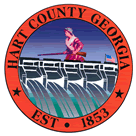 Hart  of CommissionersCalled Meeting                               Tuesday September 29, 2015              5:30 p.m. FY16 Budget AdoptionOther Issues As Time AllowsHart  of CommissionersCalled MeetingSeptember 29, 20155:30 p.m. The Hart County Board of Commissioners held a called meeting on Tuesday September 29, 2015.  Chairman Jimmy Carey presided with Commissioners RC Oglesby, Frankie Teasley, Joey Dorsey, and Ricky Carter in attendance. Shane Hix with the BOA explained that the BOA had requested $3,000 for a required software update but that it was currently not in the FY16 budget.  No action was taken to add this to the FY16 budget.Commissioner Oglesby made a motion to approve the FY16 budget resolution.  Chairman Carey provided a second to the motion and the motion passed 5-0.Station 9 Ryan Ray and the Assistant Fire Chief presented the BOC with a used truck for purchase for Station 9.  This truck is in the FY16 budget.  Commissioner Oglesby made a motion to approve the purchase of this truck after an inspection by the maintenance shop.  Commissioner Carter provided a second to the motion. Commissioner Dorsey commented that the shop approval should be in writing for the record.  The motion passed 5-0.Commissioner Dorsey stated he has received a request from the BOEd construction class to be allowed to dispose of left over construction waste from the cleanup of their classroom.  Commissioner Dorsey made a motion to allow Mike Carey from the BOEd construction class to be allowed to dispose up to one ton of waste at the transfer station free of charge.  Commissioner Oglesby seconded the motion and the motion passed 4-0 (Chairman Carey abstained due to family relationship).Chairman Carey sated that a vote was needed to appoint a commissioner to be a voting delegate at the upcoming ACCG platform meeting.  Commissioner Teasley provided a motion to appoint Commissioner Oglesby as the voting delegate from .  Chairman Carey provided a second to the motion and the motion passed 5-0.With no further action, Commissioner Oglesby moved to adjourn the Meeting.  Commissioner Dorsey provided a second to the motion.  The motion carried 5-0.--------------------------------------------		------------------------------------------Jimmy Carey, Chairman			Lawana Kahn, Clerk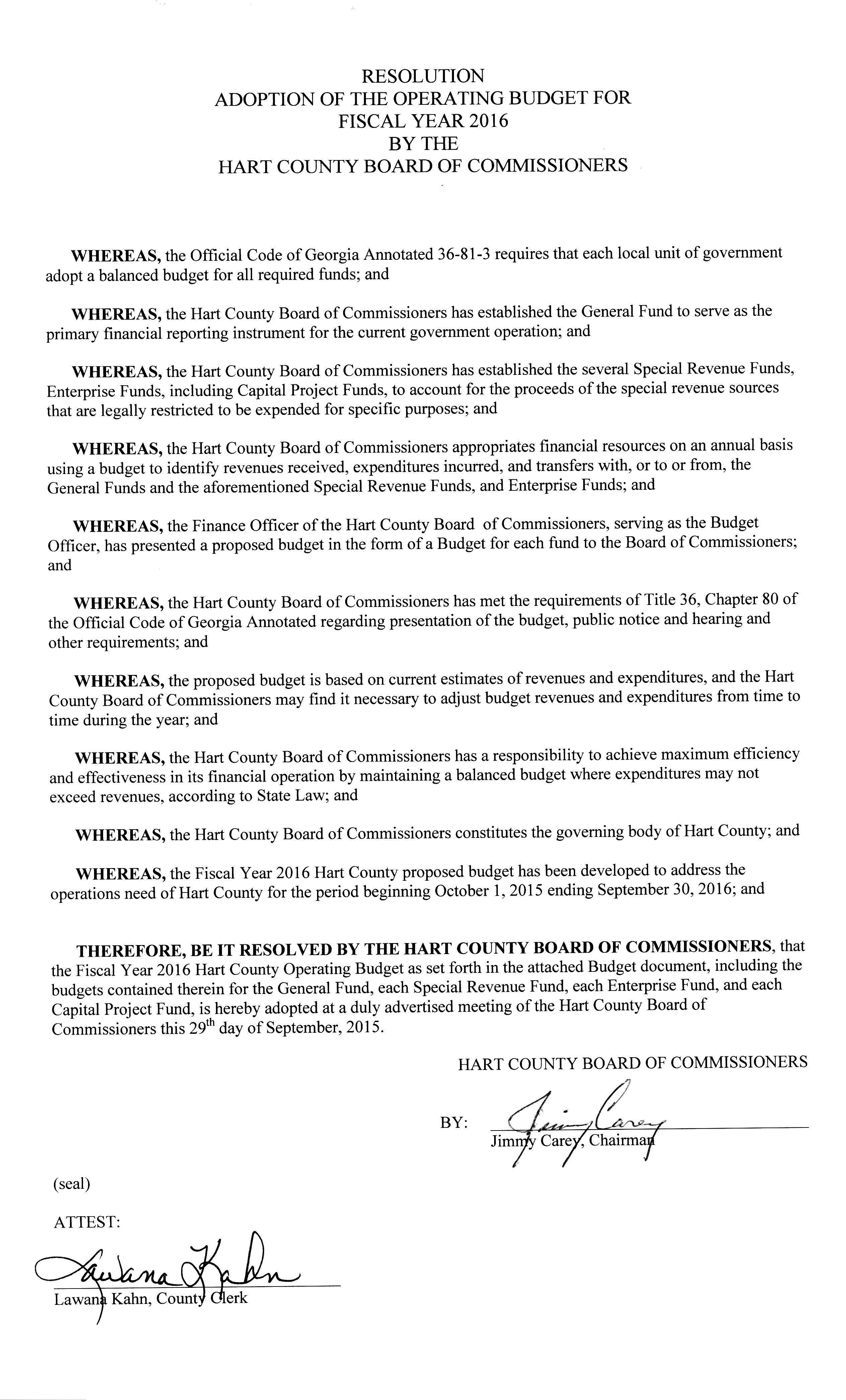 